National School Backpack Awareness Day is (DAY/DATE)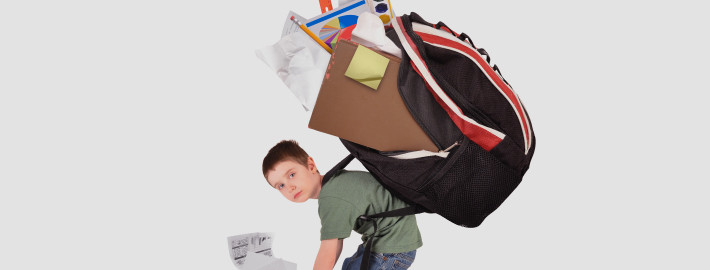 Is YOUR student’s pack too heavy? Find out on (DAY/DATE) between (TIME OF EVENT) in front of (YOUR SCHOOL). Get it weighed.  Get educated.  Lighten your load. Join us: (LINK TO SIGN UP GENIUS FOR EVENT)Questions: (CONTACT EMAIL)